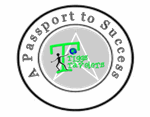 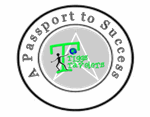       Kindergarten Kiddos Newsletter   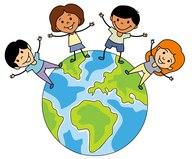          May 8-12                         Kindergarten Kiddos Newsletter            May 8-12                         Kindergarten Kiddos Newsletter            May 8-12                         Kindergarten Kiddos Newsletter            May 8-12                   Week 33This week’s homework will be research for the career your child chose to share for the Triggs’ Annual Academic Fair. Upcoming EventsFriday, May 12 is Kindergarten Family Day at 2:15. Friday, May 26 is Career Day. More information about this day will come home soon.Wednesday, May 31 is the Academic Fair.Thank you,Kindergarten TeachersWeek 33This week’s homework will be research for the career your child chose to share for the Triggs’ Annual Academic Fair. Upcoming EventsFriday, May 12 is Kindergarten Family Day at 2:15. Friday, May 26 is Career Day. More information about this day will come home soon.Wednesday, May 31 is the Academic Fair.Thank you,Kindergarten TeachersWeek 33This week’s homework will be research for the career your child chose to share for the Triggs’ Annual Academic Fair. Upcoming EventsFriday, May 12 is Kindergarten Family Day at 2:15. Friday, May 26 is Career Day. More information about this day will come home soon.Wednesday, May 31 is the Academic Fair.Thank you,Kindergarten TeachersSight WordsNone this week.Week 33This week’s homework will be research for the career your child chose to share for the Triggs’ Annual Academic Fair. Upcoming EventsFriday, May 12 is Kindergarten Family Day at 2:15. Friday, May 26 is Career Day. More information about this day will come home soon.Wednesday, May 31 is the Academic Fair.Thank you,Kindergarten TeachersWeek 33This week’s homework will be research for the career your child chose to share for the Triggs’ Annual Academic Fair. Upcoming EventsFriday, May 12 is Kindergarten Family Day at 2:15. Friday, May 26 is Career Day. More information about this day will come home soon.Wednesday, May 31 is the Academic Fair.Thank you,Kindergarten TeachersWeek 33This week’s homework will be research for the career your child chose to share for the Triggs’ Annual Academic Fair. Upcoming EventsFriday, May 12 is Kindergarten Family Day at 2:15. Friday, May 26 is Career Day. More information about this day will come home soon.Wednesday, May 31 is the Academic Fair.Thank you,Kindergarten TeachersCharacter Trait of the week:ToleranceWeek 33This week’s homework will be research for the career your child chose to share for the Triggs’ Annual Academic Fair. Upcoming EventsFriday, May 12 is Kindergarten Family Day at 2:15. Friday, May 26 is Career Day. More information about this day will come home soon.Wednesday, May 31 is the Academic Fair.Thank you,Kindergarten TeachersWeek 33This week’s homework will be research for the career your child chose to share for the Triggs’ Annual Academic Fair. Upcoming EventsFriday, May 12 is Kindergarten Family Day at 2:15. Friday, May 26 is Career Day. More information about this day will come home soon.Wednesday, May 31 is the Academic Fair.Thank you,Kindergarten TeachersWeek 33This week’s homework will be research for the career your child chose to share for the Triggs’ Annual Academic Fair. Upcoming EventsFriday, May 12 is Kindergarten Family Day at 2:15. Friday, May 26 is Career Day. More information about this day will come home soon.Wednesday, May 31 is the Academic Fair.Thank you,Kindergarten TeachersYour child chose the career _____________________ for academic night.Reading StandardsWriting StandardsMath StandardsMath StandardsWe will be able to ask and answer questions about unknown words in a text.Participate in shared research and writing project.With guidance and support from adults, explore a variety of digital tools to produce and publish writing, including in collaboration with peers.Compose and decompose numbers from 11 to 19 into ten ones and some further ones, e.g., by using objects or drawings, and record each composition or decomposition by a drawing or equation (e.g., 18 = 10 + 8); understand that these numbers are composed of ten ones and one, two, three, four, five, six, seven, eight, or nine ones.Compose and decompose numbers from 11 to 19 into ten ones and some further ones, e.g., by using objects or drawings, and record each composition or decomposition by a drawing or equation (e.g., 18 = 10 + 8); understand that these numbers are composed of ten ones and one, two, three, four, five, six, seven, eight, or nine ones.Name:Kindergarten homework for the week of  May 8-12Reading/WritingMathMon.Tell a family member why you chose your career. Parents, go online and help your child find 5 images about their career choice. Please print them out if you can. The pictures will be on display for the Academic Fair. If you can not print them out, email or Dojo the link/s to your child’s teacher.Front Row Complete 2 rounds of fact practice.Go to Math. Click on Fact Practice.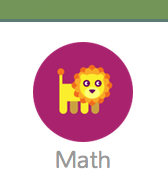 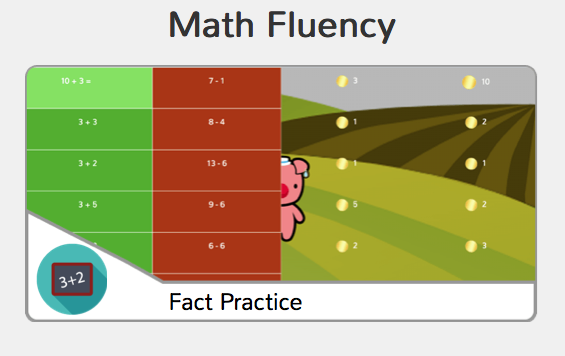 Tues.Talk with a family member about the career you chose. What are 3 or more tools you will need to be successful? For example, a ballerina will need ballet shoes. A firefighter will need a hose and an ax.Parents, go online and help your child find images of those tools. Please print them out if you can. If you can not print them out, email or Dojo the link/s to your child’s teacher.Front Row Complete 2 rounds of fact practice.Go to Math. Click on Fact Practice.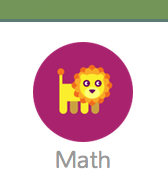 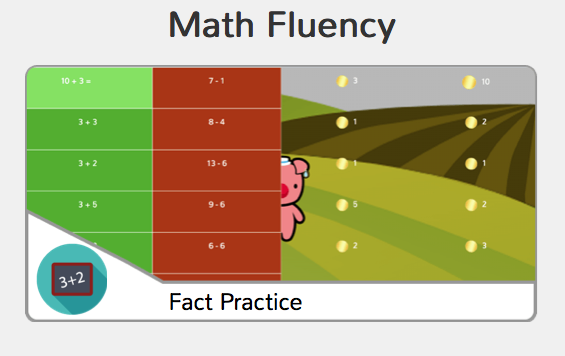 Wed.Continue to find images about the career you chose.BONUS: Try to bring in real artifacts about your career choice. The artifacts will be on display during the Academic Fair. For example: actual photographs, clothing, brochures, models…Please do not send items that are expensive, breakable, or sentimental. Front Row Complete 2 rounds of fact practice.Go to Math. Click on Fact Practice.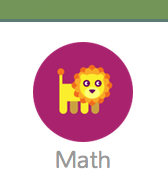 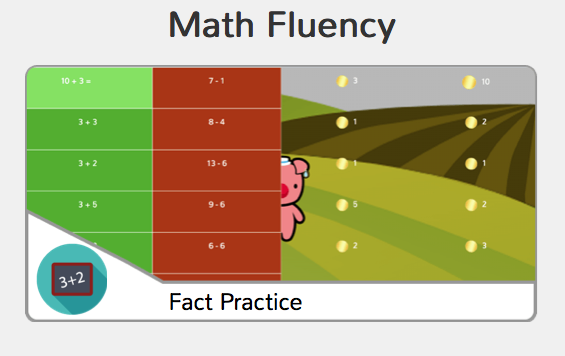 Thurs.Continue to work on Monday - Wednesday’s homework.Front Row Complete 2 rounds of fact practice.Go to Math. Click on Fact Practice.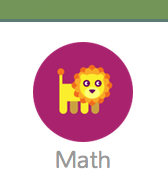 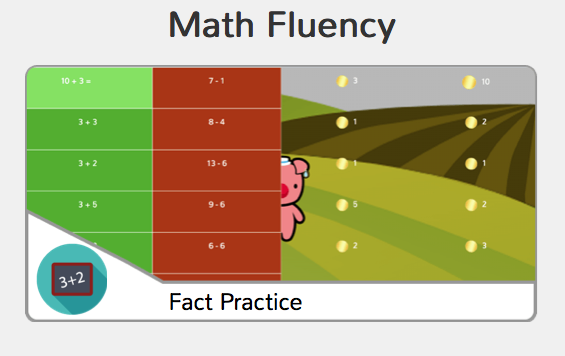       Kindergarten Kiddos Newsletter   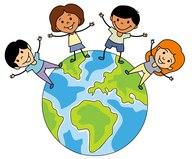          May 8-12                         Kindergarten Kiddos Newsletter            May 8-12                         Kindergarten Kiddos Newsletter            May 8-12                         Kindergarten Kiddos Newsletter            May 8-12                   Week 33This week’s homework will be research for the career your child chose to share for the Triggs’ Annual Academic Fair. Upcoming EventsFriday, May 12 is Kindergarten Family Day at 2:15. Friday, May 26 is Career Day. More information about this day will come home soon.Wednesday, May 31 is the Academic Fair.Thank you,Kindergarten TeachersWeek 33This week’s homework will be research for the career your child chose to share for the Triggs’ Annual Academic Fair. Upcoming EventsFriday, May 12 is Kindergarten Family Day at 2:15. Friday, May 26 is Career Day. More information about this day will come home soon.Wednesday, May 31 is the Academic Fair.Thank you,Kindergarten TeachersWeek 33This week’s homework will be research for the career your child chose to share for the Triggs’ Annual Academic Fair. Upcoming EventsFriday, May 12 is Kindergarten Family Day at 2:15. Friday, May 26 is Career Day. More information about this day will come home soon.Wednesday, May 31 is the Academic Fair.Thank you,Kindergarten TeachersSight WordsNone this week.Week 33This week’s homework will be research for the career your child chose to share for the Triggs’ Annual Academic Fair. Upcoming EventsFriday, May 12 is Kindergarten Family Day at 2:15. Friday, May 26 is Career Day. More information about this day will come home soon.Wednesday, May 31 is the Academic Fair.Thank you,Kindergarten TeachersWeek 33This week’s homework will be research for the career your child chose to share for the Triggs’ Annual Academic Fair. Upcoming EventsFriday, May 12 is Kindergarten Family Day at 2:15. Friday, May 26 is Career Day. More information about this day will come home soon.Wednesday, May 31 is the Academic Fair.Thank you,Kindergarten TeachersWeek 33This week’s homework will be research for the career your child chose to share for the Triggs’ Annual Academic Fair. Upcoming EventsFriday, May 12 is Kindergarten Family Day at 2:15. Friday, May 26 is Career Day. More information about this day will come home soon.Wednesday, May 31 is the Academic Fair.Thank you,Kindergarten TeachersCharacter Trait of the week:ToleranceWeek 33This week’s homework will be research for the career your child chose to share for the Triggs’ Annual Academic Fair. Upcoming EventsFriday, May 12 is Kindergarten Family Day at 2:15. Friday, May 26 is Career Day. More information about this day will come home soon.Wednesday, May 31 is the Academic Fair.Thank you,Kindergarten TeachersWeek 33This week’s homework will be research for the career your child chose to share for the Triggs’ Annual Academic Fair. Upcoming EventsFriday, May 12 is Kindergarten Family Day at 2:15. Friday, May 26 is Career Day. More information about this day will come home soon.Wednesday, May 31 is the Academic Fair.Thank you,Kindergarten TeachersWeek 33This week’s homework will be research for the career your child chose to share for the Triggs’ Annual Academic Fair. Upcoming EventsFriday, May 12 is Kindergarten Family Day at 2:15. Friday, May 26 is Career Day. More information about this day will come home soon.Wednesday, May 31 is the Academic Fair.Thank you,Kindergarten TeachersYour child chose the career _____________________ for academic night.Reading StandardsWriting StandardsMath StandardsMath StandardsWe will be able to ask and answer questions about unknown words in a text.Participate in shared research and writing project.With guidance and support from adults, explore a variety of digital tools to produce and publish writing, including in collaboration with peers.Compose and decompose numbers from 11 to 19 into ten ones and some further ones, e.g., by using objects or drawings, and record each composition or decomposition by a drawing or equation (e.g., 18 = 10 + 8); understand that these numbers are composed of ten ones and one, two, three, four, five, six, seven, eight, or nine ones.Compose and decompose numbers from 11 to 19 into ten ones and some further ones, e.g., by using objects or drawings, and record each composition or decomposition by a drawing or equation (e.g., 18 = 10 + 8); understand that these numbers are composed of ten ones and one, two, three, four, five, six, seven, eight, or nine ones.Name:Kindergarten homework for the week of  May 8-12Reading/WritingMathMon.Tell a family member why you chose your career. Parents, go online and help your child find 5 images about their career choice. Please print them out if you can. The pictures will be on display for the Academic Fair. If you can not print them out, email or Dojo the link/s to your child’s teacher.Front Row Complete 2 rounds of fact practice.Go to Math. Click on Fact Practice.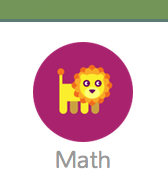 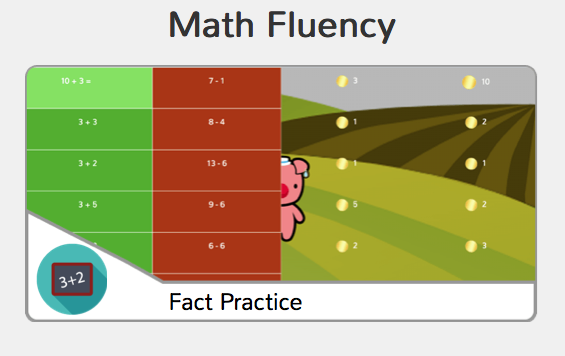 Tues.Talk with a family member about the career you chose. What are 3 or more tools you will need to be successful? For example, a ballerina will need ballet shoes. A firefighter will need a hose and an ax.Parents, go online and help your child find images of those tools. Please print them out if you can. If you can not print them out, email or Dojo the link/s to your child’s teacher.Front Row Complete 2 rounds of fact practice.Go to Math. Click on Fact Practice.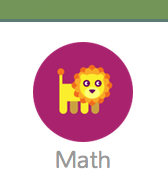 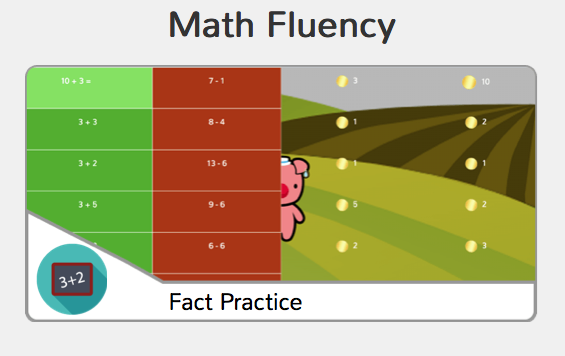 Wed.Continue to find images about the career you chose.BONUS: Try to bring in real artifacts about your career choice. The artifacts will be on display during the Academic Fair. For example: actual photographs, clothing, brochures, models…Please do not send items that are expensive, breakable, or sentimental. Front Row Complete 2 rounds of fact practice.Go to Math. Click on Fact Practice.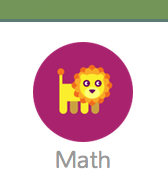 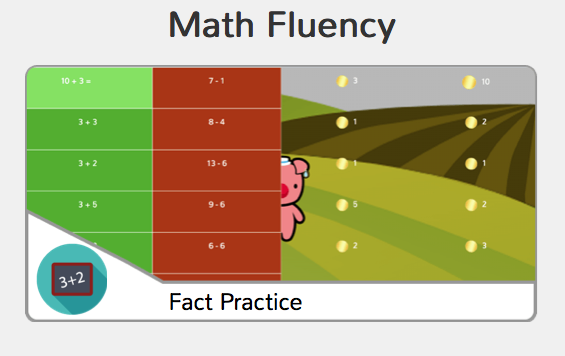 Thurs.Continue to work on Monday - Wednesday’s homework.Front Row Complete 2 rounds of fact practice.Go to Math. Click on Fact Practice.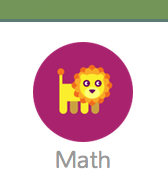 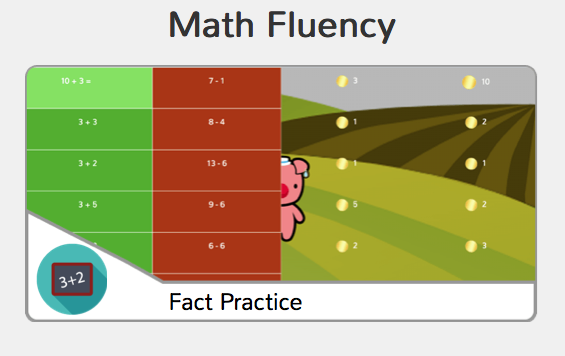 